НОД  в старшей группе по теме:«Тарбаган»(«Сурок»).Цель: Расширять и закреплять представление детей о редких животных родного края .Задачи:Образовательные: Расширять представление детей о внешнем виде редкого животного тарбагана, их жизнедеятельности в  течение года .познакомить детей с Красной книгой.Развивающие:Вызвать интерес к жизни  редкого животного Родного Края.Формировать навыки экологически безопасного поведения. Расширять словарный запас детей, внимание, память, воображение, развивать творческие способности детей. 
Воспитательные:Воспитывать любовь и бережное отношение к природе родного края,  редким   животным, которые занесены в Красную книгу Тувы. Словарная работа: Редкие, браконьер, тарбаган (сурок),Красная книга. Красная книга Республики Тыва — официальный документ, содержащий свод сведений о состоянии, распространении и мерах охраны редких и находящихся под угрозой исчезновения видов (подвидов, популяций) диких животных, дикорастущих растений и грибов, обитающих (произрастающих) на территории Республики Тыва.  Материалы:  Слайд о тарбагане, ширма готовая , тувинские мелодии к сказке,   тени сурка и мыши. Реализация содержания программы в образовательных областях: «Социально-коммуникативное развитие»,Художественно-эстетическое (рисование),Познавательное развитие (ФЦКМ), Речевое развитие (развитие речи).Виды детской деятельности: коммуникативная, познавательно- исследовательская, восприятие художественной литературы.Форма организации детской деятельности: совместная деятельность взрослого и детей, индивидуальная деятельность, подгрупповая работа, работа в парах, самостоятельная деятельность.Ход занятияОрганизационная часть: Воспитатель- Здравствуйте дети!Дети – Ответы детейВоспитатель-Ребята сегодня нас с вами ждёт интересное путешествие в сказку. Хотите узнать какую?Ответы детей.Воспитатель- Но прежде давайте с вами поздороваемся.Проводится малоподвижная игра «Здравствуйте»!Здравствуй, Солнце золотое! Здравствуй, небо голубое!Здравствуй, Горная Монгун-Тайга!Всем вам приветствуем вас!Воспитатель читает стихотворение.(Самосочинение)Оран чурттун оъдун оттаан,Онза  ховар анчыгашты.Тарбаганны тотчеглевейн,Таптыг камнап остурээли.Делегейде кызыл номда,Ады кирген ховар анны.Тотчеглекчи браконьерлер,Тондурбенер, улам оссун!Воспитатель- Правильно ,ребята. Посмотрите ,в гости к нам пришел Сурок.Воспитатель- Вы хотите познакомиться со сказкой, из которой он к нам пришел?Дети –Да, да.Воспитатель -Для этого нужно прикоснуться  к нему, и тогда мы перенесемся с вами в сказку готовы.Дети- Да.Воспитатель- Закройте глаза и ждите моего прикосновения. До кого я дотронулась то сразу же окажется в сказке, которая называется «Тарбаган».Презентация про «Тарбаган».Воспитатель- В сентябре, зверьки впадают в спячку, укрывшись глубоко в своих норах на семь долгих месяцев. Вход в нору они закрывают  землей, травой. Благодаря слою земли и снега над ними, а так же собственному теплу, тесно прижавшиеся друг к другу тарбаганы поддерживают плюсовую температуру.    Весной, когда зверьки выберутся из нор, придет пора летней линьки и следующего этапа размножения и кормления. Ведь тарбаганам нужно успеть накопить жир до следующих холодов. Ягоды и плоды растений не перевариваются полностью в организме этих зверьков, а выходят наружу, таким образом, распространяясь по полям. За день тарбаган может проглотить до 1,5 кг. растений. Тарбаган сейчас занесен в Красную книгу России и находится в книге (угроза исчезновения). Тарбаган является одним из удивительных животных, который находится под угрозой исчезновения, за что занесен в Красную книгу РФ. Монгун-Тайгинцы считают тарбагана как символ, визитной  карточкой кожууна. В честь, которого построен памятник  «Тарбаганнар» как  символ, флаговый вид Монгун-Тайгинцев.Гимнастика для глаз:Полезная зарядкаГрафическое отображение разминки для глаз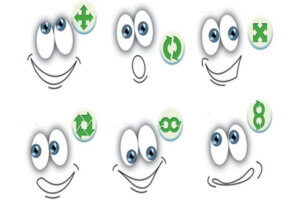 Главная польза зрительных упражнений – постоянная тренировка глаз. Гимнастика служит отличной профилактикой сохранения зрения. При помощи упражнений у дошкольников появляются мысли и уверенность в том, что зрение нужно беречь с раннего возраста.Основная часть .Показ   сказки «Тарбаган»(по теневым таетре). Сказка «Тарбаган»(сурок).(Самосочинение)Шыянам ам! На зеленой пушистой поляне, где над красивыми цветами порхали бабочки с радужными шелковистыми крылышкам, жил  Тарбаган (Сурок). Однажды  летом, он услышал плач. Тарбаган( Сурок) подошел поближе и увидел маленького дрожащего мышку.-Почему ты плачешь? Спросил  Тарбаган (Сурок).Мышка горестно ответил:-Я заблудился! Остался один и проголодался. Тарбаган (Сурок)  угостил Мышку травами и отвел к родителям .С тех пор они часто       играли вместе.Беседа после просмотра  теневым театрам.Воспитатель- Ух, очень интересная сказка! Вам понравилась сказка, дети!Дети- Да, понравилась.Воспитатель- Какую сказку мы смотрели? Как называется? Дети- Сказка «Тарбаган».Воспитатель-Тарбаган что услышал? Дети- Услышал плач.Воспитатель-Тарбаган кого увидел?Дети- Тарбаган увидел Мышку.Воспитатель- Как вы думаете , почему мышка  плакала?Дети- Заблудилась и осталась один проголодалась.Воспитатель- Как вы думаете? Тарбаган что делал?      Дети- Тарбаган (Сурок)  угостил Мышку травами и отвел к родителям. С техпор они дружились.Игра: «Волшебная бумага»Цель: Развитие творческих способностей детей посредством нетрадиционных техник рисования, формирование разносторонней личности ребенка и его волевых качеств.Ход игры:   Дети раскрасят белую бумагу с краской по нетрадиционной технике(подготовила детьми воспитатель),( со свечой), там появится рисунки.).-Перед вами   бумага, но она волшебная ,  вы видите что-нибудь на ней?. Почему она волшебная, сейчас и узнаем… Сейчас мы будем на ней рисовать, а там появится ?!Воспитатель:  Что у тебя появился на бумаге, Алина( Начын) ? ( сурок)Воспитатель:  Что у тебя появился на бумаге, Алина( Начын) ? ( сурок ).Физкультминутка «Сурок»В горных зонах и степи (показывает горы и степи )Есть , чудесных зверьки!(прыгает на месте)Родня ,суслика и белки()Называется сурки!Итог занятия.Воспитатель- Вам понравилась сказка?Дети- Да, очень понравилась.Воспитатель- Почему?Дети- Потому что он помогает маленькую мышку.Воспитатель- Как вы думаете Тарбаган что делал?Дети- Он услышал плач.Воспитатель- Почему он плакал?   На картинках   что вы видели?Дети- Заблудилась и осталась один проголодалась.Воспитатель- Как вы думаете? Тарбаган что делал?      Дети- Тарбаган (Сурок)  угостил Мышку травами и отвел к родителям. С техпор они дружились.Воспитатель-Спасибо дети! Вы сегодня были активны, молодцы!           Литература:1.Тыва  ясли садка уруглар чогаалы. Кызыл хоорай 2018 чыл.2.Интернет портал. МААМ .РУ3.Бот чогаадылга.Муниципальное бюджетное дошкольное образовательное учреждение детский сад комбинированного вида №2 «Чечек» с.Мугур-Аксы муниципального  района «Монгун-Тайгинский кожуун Республики Тыва».НОД в старшей группе по теме: Редкого животного Родного края«Тарбаган»(«Сурок»).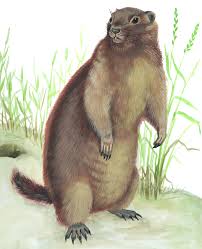                                        Воспитатель : Чилбак-оол Лариса Ногаан-ооловна.картинки : пустыня, 	с.Мугур-Аксы 2019  г.Самоанализ  занятия НОД в старшей группе :«Тарбаган»(Сурок)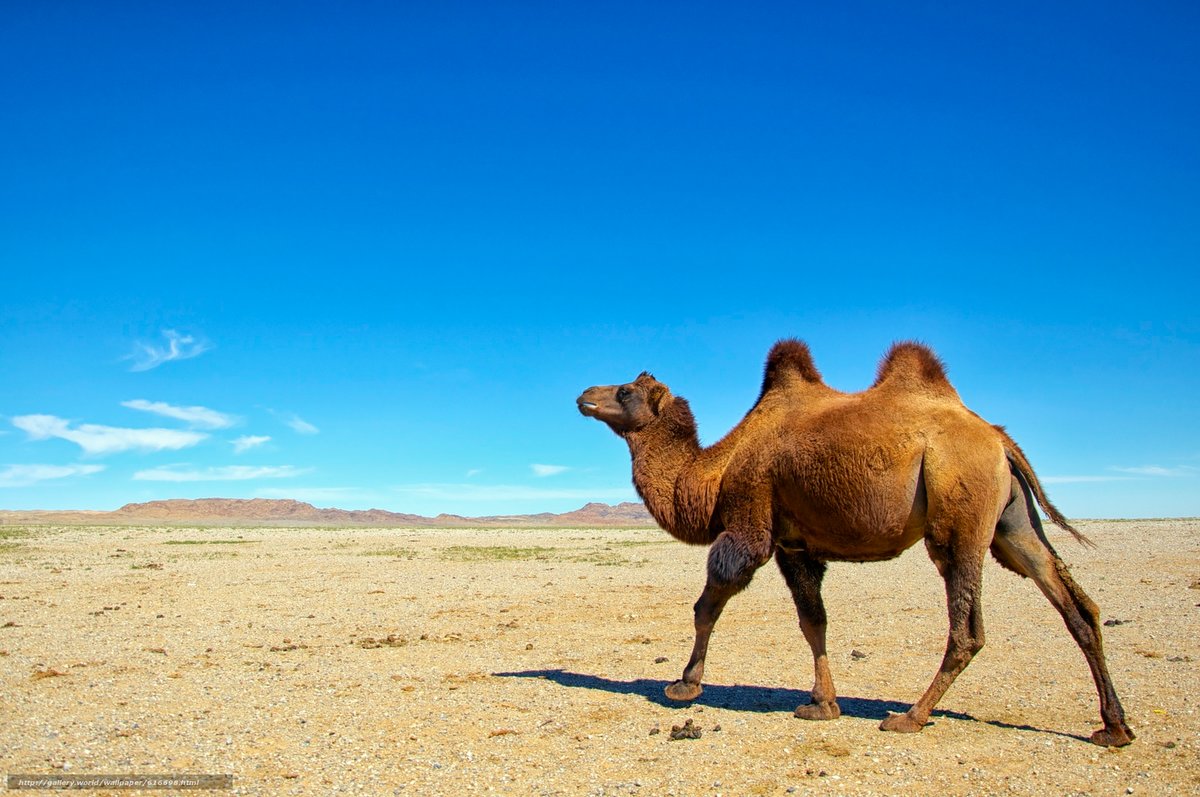 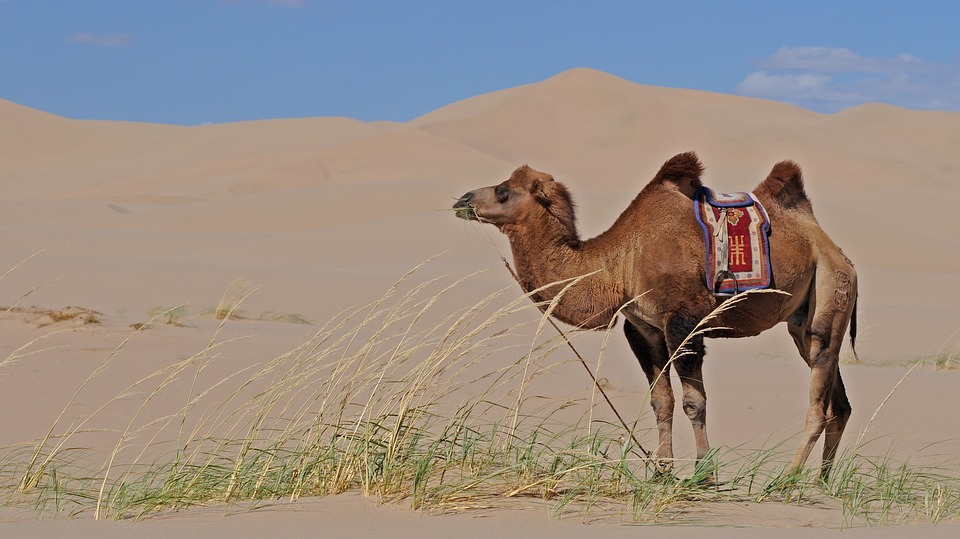 Воспитатель: Чилбак-оол Лариса Ногаан-ооловна. На занятии присутствовали 10 детей  во старшей  группы. Занятие соответствовало программе обучения. Тема взята из календарно-тематического плана. На занятии была поставлена следующие цель и задачи:Цель: Расширять и закреплять представление детей о редких животных Родного края.В ходе занятия решены следующие задачи:Задачи:Образовательные: Закрепить названия редких животных и их детенышей. Расширять представление детей о внешнем виде диких животных, их жизнедеятельности в зимнее время года.Развивающие:Вызвать интерес к жизни редких животных Родного края.Формировать навыки экологически безопасного поведения. Расширять словарный запас. 
Воспитательные:Воспитывать бережное отношение к природе и любовь к редким животным.Формирование взаимопонимания.Малоподвижная игра: «Здравствуйте». 
 Стихотворение о «Тарбаган».Мультимедийная установка, презентация на тему: «О Тарбагане ». Цель занятия была доведена до детей, была им понятно и содержания занятия, а также выбранные методы и приемы соответствовало возрастным и психическим особенностям детей. Наглядные и словесные инструкции предъявлялись точно и четко, с применением ИКТ. Этапы занятия были взаимосвязаны и последовательны. С целью развития речи детей сделали  гимнастика для глаз   которые стимулировали, активизировали к мыслительной деятельности. Дети с интересом подавали голоса животных. Провела физкультминутку «Тарбаган» и координации движения с речью для устранения переутомляемости детей. А также включены игры по технологии ТРИЗ и НРК (Национальная региональная компонент) четверостишие сочинение мною; на тувинском языке, с интересом слушали и просмотрели сказку (сочиненная мной) о сурке; по теневым театром; т.е. внимание детей привлекло сюжетный момент –вход тарбагана рисунок тарбагана; рисование по нетрадиционным методом со свечой , им интересно было появление рисунке на бумаге. Анализируя, деятельность детей на занятии хочется отметить, что они проявляли познавательную активность, использовали имеющихся знания и умения. Они были заинтересованы, внимательны, организованы. На занятии был создан благоприятный эмоциональный фон. Дети проявляли положительный эмоциональный настрой и достигли поставленных целей. Я считаю, что поставленные задачи были выполнены и цель достигнута. 